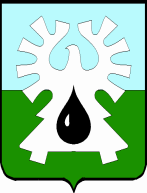 МУНИЦИПАЛЬНОЕ ОБРАЗОВАНИЕ ГОРОД УРАЙХанты-Мансийский автономный округ-ЮграАДМИНИСТРАЦИЯ ГОРОДА УРАЙПОСТАНОВЛЕНИЕот  30.09.2020   								           № 2355Об утверждении Порядка взаимодействия должностных лиц, органов администрации города Урай и муниципальных казённых учреждений города Урай при заключении концессионных соглашений в городе Урай (С изменениями, внесенными постановлением администрации города Урай от 25.07.2022 №1743)В соответствии с Федеральным законом от 06.10.2003 №131-ФЗ «Об общих принципах организации местного самоуправления в Российской Федерации», Федеральным законом от 21.07.2005 №115-ФЗ «О концессионных соглашениях»:1. Утвердить Порядок взаимодействия должностных лиц, органов администрации города Урай и муниципальных казённых учреждений города Урай при заключении концессионных соглашений в городе Урай согласно приложению.2. Опубликовать постановление в газете «Знамя» и разместить на официальном сайте органов местного самоуправления города Урай в информационно-телекоммуникационной сети «Интернет».3. Контроль за выполнением постановления возложить на заместителя главы города Урай  С.П.Новосёлову.Глава города Урай                           					                       Т.Р.ЗакирзяновПорядок взаимодействия должностных лиц, органов администрации города Урай и муниципальных казённых учреждений города Урай при заключении концессионных соглашений в городе Урай1. Общие положения1.1. Порядок взаимодействия должностных лиц, органов администрации города Урай и муниципальных казённых учреждений города Урай при заключении концессионных соглашений в городе Урай (далее - Порядок) разработан в целях реализации положений Федерального закона от 21.07.2005 №115-ФЗ «О концессионных соглашениях» (далее - Закон о концессионных соглашениях).1.2. Порядок регулирует взаимодействие должностных лиц, органов администрации города Урай и муниципальных казённых учреждений города Урай при заключении концессионных соглашений в городе Урай, устанавливает процедуру принятия решений о заключении концессионных соглашений от имени города Урай, в том числе порядок рассмотрения предложения лица, выступающего с инициативой заключения концессионного соглашения, о заключении концессионного соглашения в соответствии со статьями 37, 52 Закона о концессионных соглашениях в отношении объектов, право собственности на которые принадлежит или будет принадлежать городу Урай, а также порядок заключения концессионных соглашений и контроля за их исполнением.1.3. Концедентом по концессионному соглашению является город Урай, от имени которого выступает администрация города Урай.1.4. Объектом концессионного соглашения (далее - Объект) является соответствующее положениям статьи 4 Закона о концессионных соглашениях создаваемое и (или) реконструируемое имущество, право собственности на которое принадлежит или будет принадлежать городу Урай.1.5. С инициативой заключения концессионного соглашения могут выступать:1) первый заместитель главы города Урай, заместители главы города Урай, руководители органов администрации города Урай (далее – должностные лица администрации города Урай);2) лица, указанные в пункте 2 части 1 статьи 5 Закона о концессионных соглашениях и отвечающие требованиям, предусмотренным Законом о концессионных соглашениях (далее – инициатор, инициатор заключения концессионного соглашения).1.6. Решение о заключении концессионного соглашения принимается в форме постановления администрации города Урай.   1.7. В целях настоящего Порядка используются следующие понятия:1.7.1. участники реализации проекта – первый заместитель главы города Урай, заместители главы города Урай, органы администрации города Урай, муниципальные  казенные учреждения города Урай, к функциям которых относится обеспечение реализации полномочий органов местного самоуправления по решению вопросов местного значения, для решения которых планируется заключение концессионного соглашения.1.7.2. уполномоченный орган в случае, если объектом концессионного соглашения являются:1) объекты теплоснабжения, централизованные системы горячего водоснабжения, холодного водоснабжения и (или) водоотведения, отдельные объекты таких систем; объекты по производству, передаче и распределению электрической энергии - муниципальное казенное учреждение «Управление жилищно-коммунального хозяйства города Урай»;2) иные объекты концессионного соглашения - управление экономического развития администрации города Урай.Иные понятия и термины, применяемые в настоящем Порядке, используются в соответствии с Законом о концессионных соглашениях и иными правовыми актами Российской Федерации.1.8. В целях рассмотрения предложений о заключении концессионного соглашения, в том числе в случае если с инициативой заключения концессионного соглашения выступают должностные лица администрации города Урай, создается рабочая группа по рассмотрению возможности (невозможности) заключения концессионного соглашения (далее – Рабочая группа).Решения Рабочей группы носят рекомендательный характер и оформляются протоколами.Состав рабочей группы формируется с учетом назначения объекта концессионного соглашения и утверждается постановлением администрации города Урай.1.9. Порядок принятия решений о заключении концессионных соглашений от имени города Урай на срок, превышающий срок действия утвержденных лимитов бюджетных обязательств, утвержден постановлением администрации города Урай от 27.10.2016 №3291 «Об утверждении Порядка принятия решений о заключении соглашений о муниципально-частном партнерстве и концессионных соглашений от имени муниципального образования город Урай на срок, превышающий срок действия утвержденных лимитов бюджетных обязательств».2. Порядок принятия решения о заключении концессионного соглашения, в случае если с инициативой заключения концессионного соглашения выступают должностные лица администрации города Урай2.1. В целях обоснования необходимости принятия решения о заключении концессионного соглашения должностные лица администрации города Урай, выступающие с инициативой заключения концессионного соглашения, готовят служебную записку (далее по тексту - Инициатива) и направляют её главе города Урай. Инициатива должна содержать анализ состояния дел по рассматриваемому вопросу, обоснование необходимости принятия решения о заключении концессионного соглашения, существенные условия концессионного соглашения, предусмотренные статьями 10, 42 Закона о концессионных соглашениях, и иные условия, не противоречащие законодательству Российской Федерации.2.2. Глава города Урай направляет поступившую Инициативу в уполномоченный орган.Уполномоченный орган не позднее 3 рабочих дней направляет Инициативу для получения соответствующего письменного заключения в:1) муниципальное казенное учреждение «Управление градостроительства, землепользования и природопользования города Урай» на предмет:- наличия сведений об объекте концессионного соглашения в документах территориального планирования города Урай;   - наличия сведений об объекте концессионного соглашения в программе комплексного развития социальной инфраструктуры города Урай;2) комитет по управлению муниципальным имуществом администрации города Урай на предмет:- наличия у города Урай права собственности на объект концессионного соглашения;- отсутствия прав третьих лиц на объект концессионного соглашения, за исключением случая, предусмотренного частью 4 статьи 3 Закона о концессионных соглашениях;3) Комитет по финансам администрации города Урай на предмет:- наличия у города Урай ресурсного обеспечения для заключения и исполнения концессионного соглашения на предложенных в Инициативе условиях;4) правовое управление администрации города Урай на предмет:- соответствия Инициативы вопросам местного значения и полномочиям органов местного самоуправления, предусмотренных законодательством Российской Федерации и Ханты-Мансийского автономного округа – Югры;5) муниципальное казенное учреждение «Управление жилищно-коммунального хозяйства города Урай» (при необходимости) на предмет:- наличия сведений об объекте концессионного соглашения в программе комплексного развития систем коммунальной инфраструктуры города Урай, в схемах теплоснабжения, водоснабжения и водоотведения; 6) отдел дорожного хозяйства и транспорта администрации города Урай (при необходимости) на предмет:- наличия сведений об объекте концессионного соглашения в программе комплексного развития транспортной инфраструктуры города Урай;7) а также в иные органы администрации города Урай, муниципальные казенные учреждения города Урай, являющиеся участниками реализации проекта, на предмет:- наличия информации об изъятии из оборота или ограничении в обороте объекта концессионного соглашения;- соответствия Инициативы государственным программам Ханты-Мансийского автономного округа – Югры, муниципальным программам;- наличия (отсутствия) необходимости реконструкции объекта концессионного соглашения;- наличия (отсутствия) необходимости создания объекта концессионного соглашения.2.3. Не позднее 7 рабочих дней с момента поступления Инициативы органы администрации города Урай, муниципальные казенные учреждения города Урай рассматривают и готовят заключения в соответствии с пунктом 2.2 настоящего раздела и  направляют их в адрес уполномоченного органа. 2.4. После поступления заключений от органов администрации города Урай, муниципальных казенных учреждений города Урай, указанных в пункте 2.3 настоящего раздела, уполномоченный орган в течение 7 рабочих дней:1) проводит анализ поступивших заключений;2) готовит сводную информацию о целесообразности или нецелесообразности заключения концессионного соглашения, а также об условиях концессионного соглашения для рассмотрения на заседании Рабочей группы;3) направляет необходимые для рассмотрения документы участникам Рабочей группы.2.5. Рабочая группа рассматривает Инициативу и даёт рекомендацию о принятии одного из следующих решений: 1) о возможности заключения концессионного соглашения; 2) о невозможности заключения концессионного соглашения.2.6. Уполномоченный орган уведомляет главу города Урай о представленной Рабочей группой рекомендации путём направления протокола Рабочей группы. 2.7. В случае представления Рабочей группой рекомендации, указанной в подпункте 2 пункта 2.5 настоящего раздела, уполномоченный орган в течение 7 рабочих дней осуществляет подготовку и согласование проекта постановления администрации города Урай о невозможности заключения концессионного соглашения с указанием основания отказа в заключении концессионного соглашения.Отказ в заключении концессионного соглашения допускается в следующих случаях:1) объект концессионного соглашения изъят из оборота или ограничен в обороте;2) у города Урай отсутствуют права собственности на объект концессионного соглашения;3) объект концессионного соглашения является несвободным от прав третьих лиц, за исключением случая, предусмотренного частью 4 статьи 3 Закона о концессионных соглашениях;4) создание и (или) реконструкция объекта концессионного соглашения не соответствуют программам комплексного развития систем коммунальной, социальной либо транспортной инфраструктур города Урай, государственным программам Ханты-Мансийского автономного округа – Югры, муниципальным программам;5) у муниципального образования отсутствует ресурсное обеспечение для заключения и исполнения концессионного соглашения на предложенных в Инициативе условиях;6) объект концессионного соглашения не требует реконструкции;7) создание объекта концессионного соглашения не требуется;8) в случае если объектами концессионного соглашения выступают объекты теплоснабжения, централизованные системы горячего водоснабжения, холодного водоснабжения и (или) водоотведения, отдельные объекты таких систем, не соответствующие утвержденным схемам теплоснабжения, водоснабжения и водоотведения города Урай.2.8. В случае представления Рабочей группой рекомендации, указанной в подпункте 1 пункта 2.5 настоящего раздела, уполномоченный орган:1) осуществляет разработку проекта конкурсной документации на право заключения концессионного соглашения в соответствии с требованиями, установленными статьями 23, 46 Закона о концессионных соглашениях, и согласование его с заместителем главы города Урай, курирующим вопросы отрасли соответствующей назначению объекта концессионного соглашения, заместителем главы города Урай, курирующим уполномоченный орган, Комитетом по финансам администрации города Урай, комитетом по управлению муниципальным имуществом администрации города Урай, муниципальным казенным учреждением «Управление градостроительства, землепользования и природопользования города Урай», а также иными органами администрации города Урай, муниципальными казенными учреждениями города Урай, являющимися участниками реализации проекта (при необходимости);2) осуществляет подготовку и согласование проекта постановления администрации города Урай о принятии решения о заключении концессионного соглашения, соответствующего требованиям, установленными статьями 22, 45 Закона о концессионных соглашениях, включающего утверждение конкурсной документации, создание конкурсной комиссии по проведению конкурса и утверждение её персонального состава;3) осуществляет подготовку сообщения о проведении конкурса, обеспечивает опубликование его в газете «Знамя» и размещает на официальном сайте Российской Федерации для размещения информации о проведении торгов (www.torgi.gov.ru) (далее - сайт торгов), на официальном сайте органов местного самоуправления города Урай (www.uray.ru) в информационно-телекоммуникационной сети «Интернет»;4) размещает конкурсную документацию на официальном сайте органов местного самоуправления города Урай (www.uray.ru) в информационно-телекоммуникационной сети «Интернет» одновременно с размещением сообщения о проведении открытого конкурса.  2.9. В случае, если создание и (или) реконструкция объекта концессионного соглашения будет осуществляться с предоставлением субсидии из бюджета Ханты-Мансийского автономного округа – Югры на софинансирование расходных обязательств муниципального образования, возникающих при реализации мероприятий муниципальных программ, предусматривающих создание и (или) реконструкцию объектов в соответствии с концессионными соглашениями, осуществляется согласование Инициативы в порядке, предусмотренном соответствующими государственными программами Ханты-Мансийского автономного округа – Югры, до проведения конкурсных процедур.2.10. Организация и проведение конкурса на право заключения концессионного соглашения (далее - конкурс) возлагается на уполномоченный орган, конкурсную комиссию по проведению конкурса и осуществляется в соответствии с порядком, предусмотренным Законом о концессионных соглашениях.По итогам проведения конкурса определяется концессионер, с которым заключается концессионное соглашение.2.11. В случае, если по истечении срока представления заявок на участие в конкурсе представлено менее двух заявок на участие в конкурсе, конкурс объявляется несостоявшимся. Решение о признании конкурса несостоявшимся оформляется постановлением администрации города Урай и принимается на следующий день после истечения срока представления заявок на участие в конкурсе.3. Порядок рассмотрения предложения лица, выступающегос инициативой заключения концессионного соглашения, в соответствиисо статьями 37, 52 Закона о концессионных соглашениях3.1. Инициатор заключения концессионного соглашения направляет в адрес главы города Урай предложение о заключении концессионного соглашения по форме, утвержденной Правительством Российской Федерации, с приложением проекта концессионного соглашения, включающего в себя существенные условия, предусмотренные статьями 10, 42 Закона о концессионных соглашениях, и иные не противоречащие законодательству Российской Федерации условия.3.2. Инициатор заключения концессионного соглашения вправе проводить с уполномоченным органом переговоры, связанные с подготовкой проекта концессионного соглашения, в том числе по предлагаемым финансовым показателям создания и (или) реконструкции и эксплуатации объекта концессионного соглашения, до направления предложения о заключении концессионного соглашения в адрес главы города Урай. 3.3. Глава города Урай направляет поступившее предложение о заключении концессионного соглашения в уполномоченный орган для организации его рассмотрения.3.4. Предложение о заключении концессионного соглашения рассматривается в срок, установленный частью 4.4 статьи 37 Закона о концессионных соглашениях. Результатом рассмотрения предложения является принятие постановления администрации города Урай:1) о возможности заключения концессионного соглашения на представленных в предложении условиях;2) о возможности заключения концессионного соглашения на иных условиях, чем предложено инициатором заключения концессионного соглашения;3) о невозможности заключения концессионного соглашения.3.5. Уполномоченный орган в течение 5 календарных дней со дня поступления предложения о заключении концессионного соглашения в адрес главы города Урай направляет его копии в органы администрации города Урай, муниципальные казенные учреждения города Урай, которые могут являться участниками реализации проекта, для рассмотрения предложения о заключении концессионного соглашения в соответствии с их отраслевой компетенцией на предмет наличия (отсутствия) оснований для отказа в заключении концессионного соглашения в соответствии с частью 4.6 статьи 37 Закона о концессионных соглашениях, а также на предмет возможности заключения концессионного соглашения на предложенных инициатором условиях.3.6. В течение 15 календарных дней со дня поступления в адрес главы города Урай предложения о заключении концессионного соглашения органы администрации города Урай, муниципальные казенные учреждения города Урай, которые могут являться участниками реализации проекта, рассматривают его, готовят заключения в соответствии с настоящим пунктом и направляют их в адрес уполномоченного органа. Рассмотрение предложения о заключении концессионного соглашения:1) в части норм, предусмотренных пунктом 1 части 4.6 статьи 37 Закона о концессионных соглашениях, осуществляется уполномоченным органом;2) в части норм, предусмотренных пунктами 3, 4 части 4.6 статьи 37 Закона о концессионных соглашениях, осуществляется комитетом по управлению муниципальным имуществом администрации города Урай;3) в части норм, предусмотренных пунктом 5 части 4.6 статьи 37 Закона о концессионных соглашениях, осуществляется муниципальным казенным учреждением «Управление жилищно-коммунального хозяйства города Урай», также органами администрации города Урай, муниципальными казенными учреждениями города Урай, к функциям которых относится обеспечение реализации полномочий органов местного самоуправления по решению вопросов местного значения, для решения которых планируется заключение концессионного соглашения;4) в части норм, предусмотренных пунктом 6 части 4.6 статьи 37 Закона о концессионных соглашениях, осуществляется Комитетом по финансам администрации города Урай;5) в части норм, предусмотренных пунктами 2, 7, 8, 11 части 4.6 статьи 37 Закона о концессионных соглашениях, осуществляется органами администрации города Урай, муниципальными казенными учреждениями города Урай, к функциям которых относится обеспечение реализации полномочий органов местного самоуправления по решению вопросов местного значения, для решения которых планируется заключение концессионного соглашения;6) в части норм, предусмотренных пунктом 10 части 4.6 статьи 37 Закона о концессионных соглашениях, осуществляется муниципальным казенным учреждением «Управление жилищно-коммунального хозяйства города Урай»; 7) правовая экспертиза приложенного инициатором проекта концессионного соглашения осуществляется правовым управлением администрации города Урай;8) в части возможности заключения концессионного соглашения на предложенных инициатором условиях подготовка сведений и предложений об условиях концессионного соглашения с учетом норм, установленных статьями 10 и 42 Закона о концессионных соглашениях, осуществляется органами администрации города Урай, муниципальными  казенными учреждениями города Урай, к функциям которых относится обеспечение реализации полномочий органов местного самоуправления по решению вопросов местного значения, для решения которых планируется заключение концессионного соглашения;9) подготовка сводной информации о наличии (отсутствии) оснований для отказа в заключении концессионного соглашения в соответствии с частью 4.6 статьи 37 Закона о концессионных соглашениях и возможности заключения концессионного соглашения на предложенных инициатором условиях  осуществляется уполномоченным органом.3.7. В случае если объектом концессионного соглашения являются объекты теплоснабжения, централизованные системы горячего водоснабжения, холодного водоснабжения и (или) водоотведения, отдельные объекты таких систем уполномоченный орган:1) в течение 7 рабочих дней со дня поступления в адрес главы города Урай предложения о заключении концессионного соглашения направляет в Региональную службу по тарифам Ханты-Мансийского автономного округа – Югры (далее – РСТ Югры) заявление с приложением предложения о заключении концессионного соглашения для согласования содержащихся в нём долгосрочных параметров регулирования деятельности концессионера (долгосрочных параметров регулирования цен (тарифов), определенных в соответствии с нормативными правовыми актами Российской Федерации в сфере теплоснабжения, водоснабжения и водоотведения, долгосрочных параметров государственного регулирования цен (тарифов) в сфере теплоснабжения) и метода регулирования тарифов;2) в срок не позднее 2 рабочих дней с даты согласования РСТ Югры всех долгосрочных параметров регулирования, предусмотренных в проекте концессионного соглашения, направляет в Департамент строительства и жилищно-коммунального комплекса Ханты-Мансийского автономного округа - Югры заявление и документы для их рассмотрения и подготовки заключения о результатах оценки проекта концессионного соглашения на предмет экономической, бюджетной и технической эффективности в соответствии с порядком, предусмотренным приложением 12 к постановлению Правительства Ханты-Мансийского автономного округа - Югры от 30.12.2021 №635-п «О мерах по реализации государственной программы Ханты-Мансийского автономного округа - Югры «Жилищно-коммунальный комплекс и городская среда».(подпункт 2 пункта 3.7 изложен в редакции постановления администрации города Урай от 25.07.2022 №1743).3.8. После поступления заключений от органов администрации города Урай, муниципальных казенных учреждений города Урай, указанных в пункте 3.6 настоящего раздела, уполномоченный орган: 1) проводит анализ поступившей информации;2) определяет соответствие инициатора требованиям, установленным Законом о концессионных соглашениях;3) готовит сводную информацию об условиях концессионного соглашения для рассмотрения на заседании Рабочей группы, в том числе готовит заключение о целесообразности или нецелесообразности заключения концессионного соглашения в отношении конкретных объектов недвижимого имущества или недвижимого имущества и движимого имущества, технологически связанных между собой и предназначенных для осуществления деятельности, предусмотренной концессионным соглашением, расчет экономической эффективности объекта концессионного соглашения.3.9. В целях рассмотрения предложения о заключении концессионного соглашения уполномоченный орган в течение 20 календарных дней со дня его поступления в адрес главы города Урай организует заседание Рабочей группы, которая по результатам рассмотрения материалов, представленных уполномоченным органом, даёт рекомендацию о принятии одного из следующих решений:1) о возможности заключения концессионного соглашения в отношении конкретных объектов недвижимого имущества или недвижимого имущества и движимого имущества, технологически связанных между собой и предназначенных для осуществления деятельности, предусмотренной концессионным соглашением на представленных в предложении о заключении концессионного соглашения условиях;2) о возможности заключения концессионного соглашения в отношении конкретных объектов недвижимого имущества или недвижимого и движимого имущества, технологически связанных между собой и предназначенных для осуществления деятельности, предусмотренной концессионным соглашением на иных условиях;3) о невозможности заключения концессионного соглашения в отношении конкретных объектов недвижимого имущества или недвижимого и движимого имущества, технологически связанных между собой и предназначенных для осуществления деятельности, предусмотренной концессионным соглашением с указанием основания отказа.3.10. В случае представления Рабочей группой рекомендации, указанной в подпункте 3 пункта 3.9 настоящего раздела, уполномоченный орган в течение 5 календарных дней со дня подписания протокола Рабочей группы осуществляет подготовку и согласование проекта постановления администрации города Урай о невозможности заключения концессионного соглашения, копия которого направляется заказным письмом с уведомлением о вручении инициатору заключения концессионного соглашения в течение 5 календарных дней с момента принятия постановления.3.11. В случае представления Рабочей группой рекомендации, указанной в подпункте 2 пункта 3.9 настоящего раздела, уполномоченный орган:1) в течение 5 календарных дней со дня подписания протокола Рабочей группы осуществляет подготовку и согласование проекта постановления администрации города Урай о возможности заключения концессионного соглашения на иных условиях, чем предложено инициатором заключения концессионного соглашения;2) направляет копию постановления администрации города Урай о возможности заключения концессионного соглашения на иных условиях, чем предложено инициатором заключения концессионного соглашения, заказным письмом с уведомлением о вручении инициатору заключения концессионного соглашения в течение 5 календарных дней с момента принятия постановления;3) организует переговоры с инициатором заключения концессионного соглашения в форме совместных совещаний в целях обсуждения условий концессионного соглашения и их согласования по результатам переговоров.3.12. Срок и порядок проведения переговоров определяется в постановлении администрации города Урай о возможности заключения концессионного соглашения на иных условиях, чем предложено инициатором заключения концессионного соглашения. Результаты переговоров оформляются протоколом (протоколами) переговоров.По результатам переговоров инициатор заключения концессионного соглашения представляет в уполномоченный орган проект концессионного соглашения с внесенными изменениями.3.13. Уполномоченный орган в течение 3 календарных дней со дня получения проекта концессионного соглашения, указанного в абзаце втором пункта 3.12 настоящего раздела:1) организует его рассмотрение на заседании Рабочей группы;2) в случае согласования Рабочей группой проекта концессионного соглашения с внесенными изменениями, осуществляет подготовку и согласование проекта постановления администрации города Урай о возможности заключения концессионного соглашения на представленных в предложении о заключении концессионного соглашения условиях и направляет его копию заказным письмом с уведомлением о вручении инициатору заключения концессионного соглашения  в течение 5 календарных дней со дня принятия постановления;3)	в случае представления инициатором заключения концессионного соглашения  проекта концессионного соглашения, не соответствующего протоколу переговоров, либо при недостижении согласия по условиям концессионного соглашения осуществляет подготовку и согласование проекта постановления администрации города Урай о невозможности заключения концессионного соглашения и направляет его копию заказным письмом с уведомлением о вручении инициатору заключения концессионного соглашения  в течение 5 календарных дней со дня принятия постановления.3.14. В случае представления Рабочей группой рекомендации, указанной в подпункте 1 пункта 3.9 настоящего раздела, уполномоченный орган в течение 5 календарных дней осуществляет подготовку и согласование проекта постановления администрации города Урай о возможности заключения концессионного соглашения на представленных в предложении о заключении концессионного соглашения условиях и направляет его копию заказным письмом с уведомлением о вручении инициатору заключения концессионного соглашения в течение 5 календарных дней со дня принятия постановления.3.15. Предложение о заключении концессионного соглашения размещается уполномоченным органом в течение 10 календарных дней со дня принятия постановления администрации города Урай, указанного в подпункте 2 пункта 3.13, в пункте 3.14 настоящего раздела, на сайте торгов, официальном сайте органов местного самоуправления города Урай в информационно-телекоммуникационной сети «Интернет»    в целях принятия заявок о готовности к участию в конкурсе на заключение концессионного соглашения на условиях, определенных в предложении о заключении концессионного соглашения, от иных лиц, отвечающих требованиям, предъявляемым Законом о концессионных соглашениях.3.16. Если в 45-дневный срок с момента размещения на сайте торгов предложения о заключении концессионного соглашения поступили заявки о готовности к участию в конкурсе на заключение концессионного соглашения в отношении объекта концессионного соглашения, предусмотренного в предложении о заключении концессионного соглашения, от иных лиц, отвечающих требованиям, предъявляемым Законом о концессионных соглашениях к концессионеру, а также требованиям,  предъявляемым частью 4.1 статьи 37 Закона о концессионных соглашениях, уполномоченный орган обязан разместить данную информацию на сайте торгов.В этом случае заключение концессионного соглашения осуществляется на конкурсной основе в порядке, установленном Законом о концессионных соглашениях.Уполномоченный орган в течение 20 рабочих дней разрабатывает проект постановления администрации города Урай о заключении концессионного соглашения на конкурсной основе в соответствии с положениями главы 3 Закона о концессионных соглашениях. По итогам проведения конкурса определяется концессионер, с которым заключается концессионное соглашение.3.17. Если в 45-дневный срок со дня размещения на сайте торгов предложения о заключении концессионного соглашения не поступило заявок о готовности к участию в конкурсе на заключение концессионного соглашения на условиях, предусмотренных в предложении о заключении концессионного соглашения, от иных лиц, отвечающих требованиям, предъявляемым Законом о концессионных соглашениях к концессионеру, а также требованиям, предъявляемым частью 4.1 статьи 37 Закона о концессионных соглашениях, с лицом, выступившим с инициативой о заключении концессионного соглашения, заключается концессионное соглашение на условиях, предусмотренных в предложении о заключении концессионного соглашения и проекте концессионного соглашения (проекте концессионного соглашения с внесенными изменениями), без проведения конкурса в порядке, установленном Законом о концессионных соглашениях.В этом случае уполномоченный орган:1) не позднее 3 календарных дней после истечения срока, установленного абзацем первым настоящего пункта, информирует инициатора заключения концессионного соглашения о заключении концессионного соглашения без проведения конкурса и необходимости представления информации об источниках финансирования деятельности по исполнению концессионного соглашения и подтверждения возможности их получения;2) после получения от инициатора заключения концессионного соглашения  указанной информации разрабатывает проект постановления администрации города Урай о заключении концессионного соглашения. Постановление администрации города Урай о заключении концессионного соглашения принимается в течение 30 календарных дней после истечения срока, установленного абзацем первым настоящего пункта;3) в течение 5 рабочих дней после принятия постановления администрации города Урай о заключении концессионного соглашения направляет инициатору заключения концессионного соглашения проект концессионного соглашения с установлением срока для подписания этого соглашения, который не может превышать один месяц. При неподписании инициатором заключения концессионного соглашения проекта концессионного соглашения в установленный срок концессионное соглашение считается незаключенным.4. Заключение концессионного соглашения4.1. От лица концедента концессионное соглашение подписывает глава города Урай (в случае отсутствия – лицо, исполняющее его обязанности в установленном порядке). 4.2. Концессионное соглашение по результатам конкурса заключается в порядке, установленном Законом о концессионных соглашениях.4.3. Уполномоченный орган:1) в срок, установленный Законом о концессионных соглашениях, направляет победителю конкурса экземпляр протокола о результатах проведения конкурса, а также проект концессионного соглашения, включающий в себя условия этого соглашения, определенные постановлением администрации города Урай о заключении концессионного соглашения, конкурсной документацией и представленным победителем конкурса конкурсным предложением, а также иные предусмотренные Законом о концессионных соглашениях, другими федеральными законами условия;2) проводит в соответствии с частью 1.1 статьи 36 Закона о концессионных соглашениях переговоры в форме совместных совещаний с победителем конкурса или с иным лицом, в отношении которого принято постановление администрации города Урай о заключении концессионного соглашения в соответствии с Законом о концессионных соглашениях;3) направляет участнику конкурса, конкурсное предложение которого по результатам рассмотрения и оценки конкурсных предложений содержит лучшие условия, следующие после условий, предложенных победителем конкурса проект концессионного соглашения, включающий в себя условия соглашения, определенные постановлением администрации города Урай о заключении концессионного соглашения, конкурсной документацией и представленным таким участником конкурса конкурсным предложением, а также иные предусмотренные Законом о концессионных соглашениях, другими федеральными законами условия, на основании постановления администрации города Урай о заключении концессионного соглашения с данным участником, принятого в соответствии с частью 2 статьи 36 Закона о концессионных соглашениях.4.4. Концессионное соглашение без проведения конкурса заключается в порядке, установленном Законом о концессионных соглашениях и разделом 3 настоящего Порядка.5. Контроль за исполнением концессионных соглашений5.1. От имени администрации города Урай контроль за соблюдением концессионером условий концессионного соглашения при его исполнении в соответствии с Законом о концессионных соглашениях осуществляется органами администрации города Урай, муниципальными казенными учреждениями города Урай, к функциям которых относится обеспечение реализации полномочий органов местного самоуправления по решению вопросов местного значения, для решения которых заключено концессионное соглашение.5.2. Органы администрации города Урай, муниципальные казенные учреждения города Урай, к функциям которых относится обеспечение реализации полномочий органов местного самоуправления по решению вопросов местного значения, для решения которых заключено концессионное соглашение, направляют акт о результатах контроля в уполномоченный орган в течение 3 рабочих дней со дня его подписания. 5.3. Акт о результатах контроля размещается уполномоченным органом на официальном сайте органов местного самоуправления города Урай (www.uray.ru) в информационно-телекоммуникационной сети «Интернет» в сроки, установленные Законом о концессионных соглашениях.5.4. Сведения о концессионном соглашении размещаются уполномоченным органом в электронном виде с использованием государственной автоматизированной информационной системы «Управление» в объеме и сроки, установленные постановлением Правительства Российской Федерации от 28.01.2021 №74 «О совершенствовании порядка мониторинга заключения и реализации заключенных концессионных соглашений и об обеспечении оценки условных и безусловных обязательств бюджетов бюджетной системы Российской Федерации, возникающих при реализации концессионных соглашений».(пункт 5.4 изложен в редакции постановления администрации города Урай от 25.07.2022 №1743).Приложение к постановлению администрации города Урайот___________№_________                    